Below is a picture of a pure metal disk made of the element, gallium.  The disk was placed into a beaker where the water has been heated to a temperature of 40°C.  Your model will:Show gallium as individual particlesIdentify gallium’s state of matter BEFORE and AFTER the phase changeShow water and glass beaker as part of the systemDemonstrate spacing between the particles and particle motion of gallium in two different statesShow energy transfer between two objectsYour explanation will:Explain how the transfer of energy between two objects caused a phase changeExplain differences between water and gallium caused by an increase in thermal energyTASK PROBLEM:Develop a model that shows how a pure substance, gallium, undergoes a phase change. Construct an explanation for how the increase in thermal energy caused the phase change. You will also watch a video to see the phase change take place.In addition, here is some information to help with your model and explanation:Room temperature: 25°CMelting point of gallium: 30°CBoiling Point of Water 100°C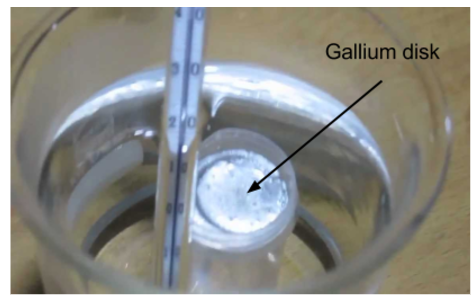 